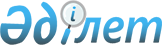 Об утверждении бюджета Дзержинского сельского округа Тимирязевского района на 2022-2024 годыРешение Тимирязевского районного маслихата Северо-Казахстанской области от 27 декабря 2021 года № 9/5
      Сноска. Вводится в действие с 01.01.2022 в соответствии с пунктом 7 настоящего решения.
      В соответствии с пунктом 2 статьи 9-1, статьей 75 Бюджетного кодекса Республики Казахстан, пунктом 2-7 статьи 6 Закона Республики Казахстан "О местном государственном управлении и самоуправлении в Республике Казахстан" Тимирязевский районный маслихат РЕШИЛ:
      1. Утвердить бюджет Дзержинского сельского округа Тимирязевского района на 2022-2024 годы согласно приложениям 1,2 и 3 соответственно, в том числе на 2022 год в следующих объемах:
      1) доходы – 19 227 тысяч тенге:
      налоговые поступления – 876 тысяч тенге;
      неналоговые поступления – 0 тысяч тенге;
      поступления от продажи основного капитала – 895 тысяч тенге;
      поступления трансфертов – 17 456 тысяча тенге;
      2) затраты – 19 654,9 тысяч тенге; 
      3) чистое бюджетное кредитование – 0 тысяч тенге:
      бюджетные кредиты – 0 тысяч тенге,
      погашение бюджетных кредитов – 0 тысяч тенге;
      4) сальдо по операциям с финансовыми активами – 0 тысяч тенге, приобретение финансовых активов – 0 тысяч тенге;
      поступления от продажи финансовых активов государства – 0 тысяч тенге;
      5) дефицит (профицит) бюджета – - 337,9 тысяч тенге;
      6) финансирование дефицита (использование профицита) бюджета – 337,9 тысяч тенге, в том числе:
      поступление займов – 0 тысяч тенге;
      погашение займов – 0 тысяч тенге.
      используемые остатки бюджетных средств – 337,9 тысяч тенге.
      Сноска. Пункт 1 в редакции решения Тимирязевского районного маслихата Северо-Казахстанской области от 30.06.2022 № 13/23 (вводится в действие с 01.01.2022).


      2. Установить, что доходы бюджета сельского округа на 2022 год формируются в соответствии с Бюджетным кодексом Республики Казахстан за счет следующих налоговых поступлений:
      налога на имущество физических лиц, имущество которых находится на территории Дзержинского сельского округа;
      платы за пользование земельными участками;
      налога на транспортные средства с физических и юридических лиц, зарегистрированных в Дзержинского сельском округе.
      2.1 Предусмотреть расходы бюджета сельского округа за счет свободных остатков бюджетных средств, сложившихся на начало финансового года, неиспользованных в 2021 году согласно приложению 4.
      Сноска. Решение дополнено пунктом 2.1 в соответствии с решением Тимирязевского районного маслихата Северо-Казахстанской области от 30.06.2022 № 13/23 (вводится в действие с 01.01.2022).


      3. Установить, что доходы бюджета сельского округа формируются за счет следующих неналоговых поступлений:
      доходов от коммунальной собственности сельского округа;
      других неналоговых поступлений в бюджет сельского округа.
      4. Установить, что доходы бюджета сельского округа формируются за счет поступлений от продажи основного капитала:
      поступления от продажи земельных участков, за исключением поступлений от продажи земельных участков сельскохозяйственного назначения.
      5. Учесть, что в бюджете сельского округа предусмотрены бюджетные субвенции, передаваемые из районного бюджета на 2022 год в сумме 7 526 тысячи тенге.
      6. Учесть, что в бюджете сельского округа предусмотрены поступления целевых трансфертов из республиканского и областного бюджетов на 2022 год в сумме 7 290 тысяч тенге.
      7. Настоящее решение вводится в действие с 1 января 2022 года. Бюджет Дзержинского сельского округа на 2022 год
      Сноска. Приложение 1 в редакции решения Тимирязевского районного маслихата Северо-Казахстанской области от 30.06.2022 № 13/23 (вводится в действие с 01.01.2022). Бюджет Дзержинского сельского округа на 2023 год Бюджет Дзержинского сельского округа на 2024 год Расходы бюджета Дзержинского сельского округа за счет свободных остатков бюджетных средств, сложившихся на начало финансового года, неиспользованных в 2021 году
      Сноска. Решение дополнено приложением 4 в соответствии с решением Тимирязевского районного маслихата Северо-Казахстанской области от 30.06.2022 № 13/23 (вводится в действие с 01.01.2022).
					© 2012. РГП на ПХВ «Институт законодательства и правовой информации Республики Казахстан» Министерства юстиции Республики Казахстан
				
      Секретарь районного маслихата 

А. Асанова
Приложение 1к решению Тимирязевскогорайонного маслихатаот 27 декабря 2021 года№ 9/5
Категория
Класс
Подкласс
Наименование
Сумма (тысяч тенге)
1. Доходы
19227
1
Налоговые поступления
876
04
Налоги на собственность
876
1
Налоги на имущество
57
4
Налог на транспортные средства 
819
3
Поступления от продажи основного капитала
895
03
Продажа земли и нематериальных активов
895
1
Продажа земли
895
4
Поступления трансфертов
17456
02
Трансферты из вышестоящих органов государственного управления
17456
3
Трансферты из районного (города областного значения) бюджета
17456
Функциональ
наягруппа
Администра
тор бюджетных программ
Программа
Наименование
Сумма (тысяч тенге)
2. Затраты
19564,9
1
Государственные услуги общего характера
18901
124
Аппарат акима города районного значения, села, поселка, сельского округа
18901
001
Услуги по обеспечению деятельности акима города районного значения, села, поселка, сельского округа
18901
7
Жилищно-коммунальное хозяйство
126
124
Аппарат акима района в городе, города районного значения, поселка, села, сельского округа
126
008
Освещение улиц населенных пунктов
126
12
Транспорт и коммуникация
537,9
124
Аппарат акима района в городе, города районного значения, поселка, села, сельского округа
537,9
013
Обеспечение функционирования автомобильных дорог в городах районного значения, селах, поселках, сельских округах
537,9
3.Чистое бюджетное кредитование
0
4.Сальдо по операциям с финансовыми активами
0
5. Дефицит (профицит) бюджета
-337,9
6. Финансирование дефицита (использование профцита) бюджета
337,9
Категория
Класс
Подкласс
Наименование
Сумма (тысяч тенге)
8
Используемые остатки бюджетных средств
337,9
01
Остатки бюджетных средств
337,9
1
Свободные остатки бюджетных средств
337,9Приложение 2к решению Тимирязевскогорайонного маслихатаот 27 декабря 2021 года№ 9/5
Категор
ия
Класс
Подкласс
Наименование
Сумма (тысяч тенге)
1. Доходы
10453
1
Налоговые поступления
2927
04
Налоги на собственность
918
1
Налоги на имущество
58
4
Налог на транспортные средства 
860
05
Внутренние налоги на товары, работы и услуги
1 069
3
Поступления за использование природных и других ресурсов
1 069
3
Поступления от продажи основного капитала
940
03
Продажа земли и нематериальных активов
940
1
Продажа земли
940
4
Поступления трансфертов
7 526
02
Трансферты из вышестоящих органов государственного управления
7 526
3
Трансферты из районного (города областного значения) бюджета
7 526
Функциональ
ная группа
Администра
тор бюджетных программ
Программа
Наименование
Сумма (тысяч тенге)
2. Затраты
10 453
1
Государственные услуги общего характера
10 127
124
Аппарат акима города районного значения, села, поселка, сельского округа
10 127
001
Услуги по обеспечению деятельности акима города районного значения, села, поселка, сельского округа
10 127
7
Жилищно-коммунальное хозяйство
126
124
Аппарат акима района в городе, города районного значения, поселка, села, сельского округа
126
008
Освещение улиц населенных пунктов
126
12
Транспорт и коммуникация 
200
124
Аппарат акима района в городе, города районного значения, поселка, села, сельского округа
200
013
Обеспечение функционирования автомобильных дорог в городах районного значения, селах, поселках, сельских округах
200
3.Чистое бюджетное кредитование
0
4.Сальдо по операциям с финансовыми активами
0
5. Дефицит (профицит) бюджета
0
6. Финансирование дефицита (использование профцита) бюджета
0Приложение 3к решению Тимирязевскогорайонного маслихатаот 27 декабря 2021 года№ 9/5
Катего
рия
Класс
Подкласс
Наименование
Сумма (тысяч тенге)
1. Доходы
10 543
1
Налоговые поступления
3 017
04
Налоги на собственность
962
1
Налоги на имущество
58
4
Налог на транспортные средства 
904
05
Внутренние налоги на товары, работы и услуги
1 069
3
Поступления за использование природных и других ресурсов
1 069
3
Поступления от продажи основного капитала
986
03
Продажа земли и нематериальных активов
986
1
Продажа земли
986
4
Поступления трансфертов
7 526
02
Трансферты из вышестоящих органов государственного управления
7 526
3
Трансферты из районного (города областного значения) бюджета
7 526
Функциональ
ная группа
Администра
тор бюджетных программ
Программа
Наименование
Сумма (тысяч тенге)
2. Затраты
10 543
1
Государственные услуги общего характера
10 217
124
Аппарат акима города районного значения, села, поселка, сельского округа
10 217
001
Услуги по обеспечению деятельности акима города районного значения, села, поселка, сельского округа
10 217
7
Жилищно-коммунальное хозяйство
126
124
Аппарат акима района в городе, города районного значения, поселка, села, сельского округа
126
008
Освещение улиц населенных пунктов
126
12
Транспорт и коммуникация 
200
124
Аппарат акима района в городе, города районного значения, поселка, села, сельского округа
200
013
Обеспечение функционирования автомобильных дорог в городах районного значения, селах, поселках, сельских округах
200
3.Чистое бюджетное кредитование
0
4.Сальдо по операциям с финансовыми активами
0
5. Дефицит (профицит) бюджета
0
6. Финансирование дефицита (использование профцита) бюджета
0Приложение 4 к решениюТимирязевского районного маслихатаот 27 декабря 2021 года № 9/5
Категория
Класс
Подкласс
Наименование
Сумма (тысяч тенге)
1. Доходы
337,9
8
Используемые остатки бюджетных средств
337,9
01
Остатки бюджетных средст
337,9
1
Свободные остатки бюджетных средст
337,9
Функциональная группа
Администратор бюджетных программ
Программа
Наименование
Сумма (тысяч тенге)
2. Расходы
337,9
1
Государственные услуги общего характера
337,9
124
Аппарат акима города районного значения, села, поселка, сельского округа
337,9
013
Обеспечение функционирования автомобильных дорог в городах районного значения,селах, поселках,сельских округов
337,9